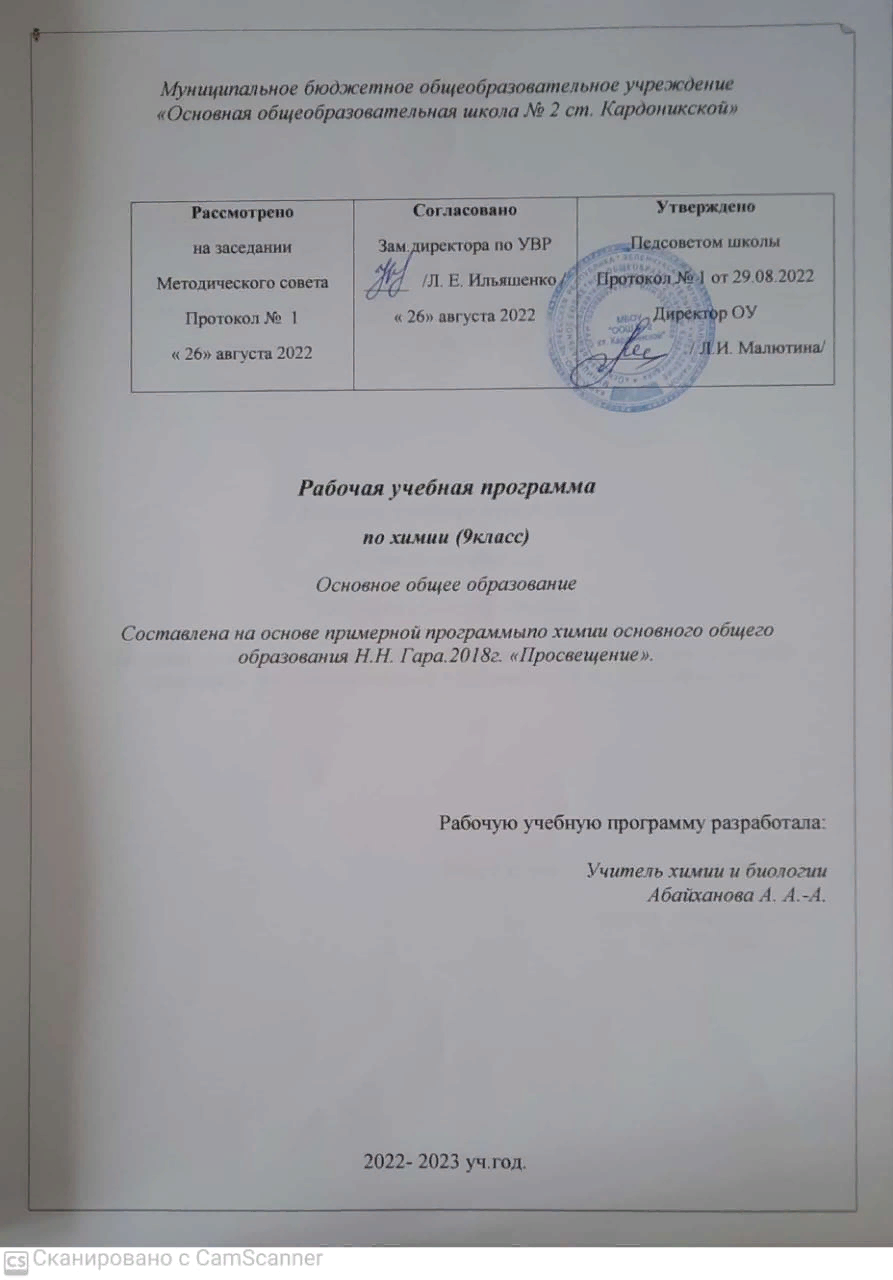 Пояснительная записка.Рабочая программа по химии  построена на основе:1.	Федерального Закона от 29.12.2012 № 273-ФЗ «Об образовании в Российской Федерации»;2.	Федерального  государственного  образовательного стандарта  основного  общего образования, утвержденного  приказом Министерства образования  и науки  Российской  Федерации от 17.12.2010 № 1897 (далее - ФГОС основного общего образования);3.	Порядка  организации и осуществления образовательной деятельности по основным общеобразовательным программам – образовательным программам начального общего, основного общего и среднего общего образования, утвержденным приказом Министерства образования и науки Российской Федерации от 30.08.2013 № 1015;4.	Приказа Министерства образования и науки Российской Федерации от 31.03.2014г. №253 «Об утверждении федеральных перечней учебников, рекомендованных (допущенных) к использованию в образовательном процессе в образовательных учреждениях, реализующих образовательные программы общего образования и имеющих государственную аккредитацию»;5.	Санитарно-эпидемиологические правила и нормативы  СанПиН 2.4.2.2821-10 "Санитарно-эпидемиологические требования к условиям и организации обучения в общеобразовательных учреждениях" (Постановление Главного государственного санитарного врача Российской Федерации от 29 декабря 2010 г. N 189 г); 6.	Учебного плана МБОУ «OOШ№ 2 ст. Кардоникской»  на 2022-2023учебный год.За основу рабочей программы взята программа  курса химии для  8-9 классов общеобразовательных учреждений,  опубликованная издательством «Просвещение» в 2018  году (Сборник программ курса химии к учебникам химии авторов Г.Е. Рудзитиса, Ф. Г. Фельдмана для 8-9 классов). На изучение курса химии в 9 классе отводится 68 часа в год (2 часа в неделю)Изучение химии в основной школе направлено:  на освоение важнейших знаний об основных понятиях и законах химии, химической символике; на овладение умениями наблюдать химические явления, проводить химический эксперимент, производить расчёты на основе химических формул веществ и уравнений химических реакций; на развитие познавательных интересов и интеллектуальных способностей в процессе проведения химического эксперимента, самостоятельного приобретения знаний в соответствии с возникающими жизненными потребностями; на воспитание отношения к химии как к одному из фундаментальных компонентов естествознания и элементу общечеловеческой культуры;  на применение полученных знаний и умений для безопасного использования веществ и материалов в быту, сельском хозяйстве и на производстве, решения практических задач в повседневной жизни, предупреждения явлений, наносящих вред здоровью человека и окружающей среде.Курс химии обладает возможностями для формирования коммуникативных ценностей, основу которых составляют процесс общения, грамотная речь. Коммуникативные ценностные ориентации курса способствуют:#  правильному	использованию	химической	терминологии и символики;развитию потребности вести диалог, выслушивать мнение оппонента, участвовать в дискуссии;развитию умения открыто выражать и аргументированно отстаивать свою точку зренияСОДЕРЖАНИЕ  УЧЕБНОГО  ПРЕДМЕТАРаздел 1. Многообразие химических реакций Классификация химических реакций: реакции соединения, разложения, замещения, обмена. Окислительно-восстановительные реакции. Окислитель, восстановитель, процессы окисления и восстановления. Составление уравнений окислительно-восстановительных реакций с помощью метода электронного баланса.Тепловые эффекты химических реакций. Экзотермические и эндотермические реакции. Термохимические уравнения. Расчёты по термохимическим уравнениям.Скорость химических реакций. Факторы, влияющие на скорость химических реакций. Первоначальное представление о катализе.Обратимые реакции. Понятие о химическом равновесии. Химические реакции в водных растворах. Электролиты и неэлектролиты. Ионы. Катионы и анионы. Гидратная теория растворов. Электролитическая диссоциация кислот, оснований и солей. Слабые и сильные электролиты. Степень диссоциации. Реакции ионного обмена. Условия течения реакций ионного обмена до конца. Химические свойства основных классов неорганических соединений в свете представлений об электролитической диссоциации и окислительно-восстановительных реакциях. Понятие о гидролизе солей.Раздел 2. Многообразие  веществНеметаллы. Галогены. Положение в периодической системе химических элементов, строение их атомов. Нахождениеприроде. Физические и химические свойства галогенов. Сравнительная характеристика галогенов. Получение и применение галогенов. Хлор. Физические и химические свойства хлора. Применение хлора. Хлороводород. Физические свойства. Получение. Соляная кислота и её соли. Качественная реакция на хлорид-ионы. Распознавание хлоридов, бромидов, иодидов.Кислород и сера. Положение в периодической системе химических элементов, строение их атомов. Сера. Аллотропия серы. Физические и химические свойства. Нахождение в природе. Применение серы. Сероводород. Сероводородная кислота и её соли. Качественная реакция на сульфид-ионы. Оксид серы(IV). Физические и химические свойства. Применение. Сернистая кислота и её соли. Качественная реакция на сульфит-ионы. Оксид серы(VI). Серная кислота. Химические свойства разбавленной и концентрированной серной кислоты. Качественная реакция на сульфат-ионы. Химические реакции, лежащие в основе получения серной кислоты в промышленности. Применение серной кислоты.   Азот и фосфор. Положение в периодической системе химических элементов, строение их атомов. Азот, физические и химические свойства, получение и применение. Круговорот азота в природе. Аммиак. Физические и химические свойства аммиака, получение, применение. Соли аммония. Азотная кислота и её свойства. Окислительные свойства азотной кислоты. Получение азотной кислоты в лаборатории. Химические реакции, лежащие на основе получения азотной кислоты в промышленности. Применение азотной кислоты. Соли азотной кислоты и их применение. Азотные удобрения.Фосфор. Аллотропия фосфора. Физические и химические свойства фосфора. Оксид фосфора(V). Фосфорная кислота и её соли. Фосфорные удобрения.Углерод и кремний. Положение в периодической системе химических элементов, строение их атомов. Углерод. Аллотропия углерода. Физические и химические свойства углерода. Адсорбция. Угарный газ, свойства и физиологическое действие на организм. Углекислый газ. Угольная кислота и её соли. Качественная реакция на карбонат-ионы. Круговорот углерода в природе. Органические соединения углерода.Кремний. Оксид кремния(IV). Кремниевая кислота и её соли. Стекло. Цемент.Металлы. Положение металлов в периодической системе химических элементов, строение их атомов. Металлическая связь. Физические свойства металлов. Ряд активности металлов (электрохимический ряд напряжений металлов). Химические свойства металлов. Общие способы получения металлов. Сплавы металлов.Щелочные металлы. Положение щелочных металлов в периодической системе, строение их атомов. Нахождение в природе. Физические и химические свойства щелочных металлов. Применение щелочных металлов и их соединений.Щелочноземельные металлы. Положение щелочноземельных металлов в периодической системе, строение их атомов. Нахождение в природе. Магний и кальций, их важнейшие соединения. Жёсткость воды и способы её устранения.Алюминий. Положение алюминия в периодической системе, строение его атома. Нахождение в природе. Физические и химические свойства алюминия. Применение алюминия. Амфотерность оксида и гидроксида алюминия.Железо. Положение железа в периодической системе и строение его атома. Нахождение в природе. Физические и химические свойства железа. Важнейшие соединения железа: оксиды, гидроксиды и соли железа(II) и железа(III). Качественные реакции на ионы Fe2+ и Fe3+.Раздел 3. Краткий  обзор важнейших органических веществПредмет  органической  химии.  Неорганические  и  органические  соединения.  Углерод  —  основа  жизни  на  Земле.  Особенности строения атома углерода в органических соединениях.Углеводороды. Предельные (насыщенные) углеводороды. Метан, этан, пропан — простейшие представители предельных углеводородов. Структурные формулы углеводородов. Гомологический ряд предельных углеводородов. Гомологи. Физические и химические свойства предельных углеводородов. Реакции горения и замещения. Нахождение в природе предельных углеводородов. Применение метана.Непредельные (ненасыщенные) углеводороды. Этиленовый ряд непредельных углеводородов. Этилен. Физические и химические свойства этилена. Реакция присоединения. Качественные реакции на этилен. Реакция полимеризации. Полиэтилен. Применение этилена.Ацетиленовый	ряд	непредельных	углеводородов.	Ацетилен.Свойства ацетилена. Применение ацетилена.Производные углеводородов. Краткий обзор органических соединений: одноатомные спирты (метанол, этанол), многоатомные спирты (этиленгликоль, глицерин), карбоновые кислоты (муравьиная, уксусная), сложные эфиры, жиры, углеводы (глюкоза, сахароза, крахмал, целлюлоза), аминокислоты, белки. Роль белков в организме.Понятие о высокомолекулярных веществах. Структура полимеров: мономер, полимер, структурное звено, степень полимеризации. Полиэтилен, полипропилен, поливинилхлорид.РЕЗУЛЬТАТЫ  ОСВОЕНИЯ  КУРСА  ХИМИИИзучение химии в основной школе даёт возможность достичь следующих результатов в направлении личностного развития:воспитание российской гражданской идентичности: патриотизма, любви и уважения к Отечеству, чувства гордости за свою Родину, за российскую химическую науку;формирование целостного мировоззрения, соответствующего современному уровню развития науки и общественной практики, а также социальному, культурному, языковому и духовному многообразию современного мира;формирование ответственного отношения к учению, готовности и способности к саморазвитию и самообразованию на основе мотивации к обучению и познанию, выбору профильного образования на основе информации о существующих профессиях и личных профессиональных предпочтений, осознанному построению индивидуальной образовательной траектории с учётом устойчивых познавательных интересов;формирование коммуникативной компетентности в образовательной, общественно полезной, учебно-исследовательской, творческой и других видах деятельности;формирование понимания ценности здорового и безопасного образа жизни; усвоение правил индивидуального и коллективного безопасного поведения в чрезвычайных ситуациях, угрожающих жизни и здоровью людейформирование познавательной и информационной культуры, в том числе развитие навыков самостоятельной работ с учебными пособиями, книгами, доступными инструментами и техническими средствами информационных технологий;формирование основ экологического сознания на основе признания ценности жизни во всех её проявлениях и необходимости ответственного, бережного отношения к окружающей среде;развитие готовности к решению творческих задач, умения находить адекватные способы поведения и взаимодействия с партнёрами во время учебной и внеучебной деятельности, способности оценивать проблемные ситуации и оперативно принимать ответственные решения в различных продуктивных видах деятельности (учебная поисково-исследовательская, клубная, проектная, кружковая и т. п.).Метапредметными результатами освоения основной образовательной программы основного общего образования являются:овладение навыками самостоятельного приобретения новых знаний, организации учебной деятельности, поиска средств её осуществления;умение планировать пути достижения целей на основе самостоятельного анализа условий и средств их достижения, выделять альтернативные способы достижения цели и выбирать наиболее эффективный способ, осуществлять познавательную рефлексию в отношении действий по решению учебных и познавательных задач;умение понимать проблему, ставить вопросы, выдвигать гипотезу, давать определения понятиям, классифицировать, структурировать материал, проводить эксперименты, аргументировать собственную позицию, формулировать выводы и заключения;умение соотносить свои действия с планируемыми результатами, осуществлять контроль своей деятельности в процессе достижения результата, определять способы действий в рамках предложенных условий и требований, корректировать свои действия в соответствии с изменяющейся ситуацией;формирование и развитие компетентности в области использования инструментов и технических средств информационных технологий (компьютеров и программного обеспечения) как инструментальной основы развития коммуникативных и познавательных универсальных учебных действий;6) умение	создавать,	применять	и	преобразовывать	знаки и символы, модели и схемы для решения учебных и познавательных задач;умение извлекать информацию из различных источников (включая средства массовой информации, компакт-диски учебного назначения, ресурсы Интернета), свободно пользоваться справочной литературой, в том числе и на электронных носителях, соблюдать нормы информационной избирательности, этики;умение на практике пользоваться основными логическими приёмами, методами наблюдения, моделирования, объяснения, решения проблем, прогнозирования и др.;умение организовать свою жизнь в соответствии с представлениями о здоровом образе жизни, правах и обязанностях гражданина, ценностях бытия, культуры и социального взаимодействия;умение выполнять познавательные и практические задания, в том числе проектные;умение самостоятельно и аргументированно оценивать свои действия и действия одноклассников, содержательно обосновывая правильность или ошибочность результата и способа действия, адекватно оценивать объективную трудность как меру фактического или предполагаемого расхода ресурсов на решение задачи, а также свои возможности в достижении цели определённой сложности;умение  работать  в  группе  —  эффективно  сотрудничать и взаимодействовать на основе координации различных позиций при выработке общего решения в совместной деятельности; слушать партнёра, формулировать и аргументировать своё мнение, корректно отстаивать свою позицию и координировать её с позицией партнёров, в том числе в ситуации столкновения интересов; продуктивно разрешать конфликты на основе учёта интересов и позиций всех его участников, поиска и оценки альтернативных способов разрешения конфликтов.Предметными результатами освоения Основной образовательной программы основного общего образования являются:формирование первоначальных систематизированных представлений о веществах, их превращениях и практическом применении; овладение понятийным аппаратом и символическим языком химии;осознание объективной значимости основ химической науки как области современного естествознания, химических превращений неорганических и органических веществ как основы многих явлений живой и неживой природы; углубление представлений о материальном единстве мира;овладение основами химической грамотности: способностью анализировать и объективно оценивать жизненные ситуации, связанные с химией, навыками безопасного обращения с веществами, используемыми в повседневной жизни; умением анализировать и планировать экологически безопасное поведение в целях сбережения здоровья и окружающей среды;формирование умений устанавливать связи между реально наблюдаемыми химическими явлениями и процессами, происходящими в микромире, объяснять причины многообразия веществ, зависимость их свойств от состава и строения, а также зависимость применения веществ от их свойств;приобретение опыта использования различных методов изучения веществ; наблюдения за их превращениями при проведении несложных химических экспериментов с использованием лабораторного оборудования и приборов;умение оказывать первую помощь при отравлениях, ожогах и других травмах, связанных с веществами и лабораторным оборудованием;овладение приёмами работы с информацией химического содержания, представленной в разной форме (в виде текста, формул, графиков, табличных данных, схем, фотографий и др.);создание основы для формирования интереса к расширению и углублению химических знаний и выбора химии как профильного предмета при переходе на ступень среднего (полного) общего образования, а в дальнейшем и в качестве сферы своей профессиональной деятельности;формирование представлений о значении химической науки в решении современных экологических проблем, в том числе в предотвращении техногенных и экологических катастроф.Работа с детьми с ограниченными возможностями здоровья  Обучение детей с ограниченными возможностями здоровья – одна из актуальных проблем современного образования. У большинства учеников с ОВЗ отмечается недостаточный уровень познавательной активности, незрелость мотивации к учебной деятельности, сниженный уровень работоспособности и самостоятельности.   При подборе содержания занятий для учащихся с ОВЗ необходимо учитывать, принцип доступности. Все занятия должны иметь гибкую структуру, разработанную с учетом возрастных особенностей детей и степени выраженности дефекта. Формы работы определяются целями занятий, для которых характерно сочетание как традиционных приемов и методов, так и инновационных технологий.Для активизации деятельности учащихся с ОВЗ можно использовать следующие активные приёмы обучения:Наглядные опоры в обучении: алгоритмы, схемы, шаблоны, рисунки.Использование сигнальных карточек при выполнении заданий.Поэтапное формирование умственных действий.Выделение существенных признаков изучаемых явлений(умение анализировать, выделять главное в материале).Деление крупного материала на мелкие, связанные между собой части.Создание доброжелательной атмосферы на уроке.Авансирование успеха.Использование сюрпризных моментов.Карточки могут использоваться при изучении любой темы с целью проверки знаний учащихся, выявления пробелов в пройденном материале. Удобство и эффективность их заключаются в том, что сразу видна работа каждого ребёнка.Связь предметного содержания с жизнью.Привлечение дополнительных ресурсов (специальная индивидуальная помощь, оборудование, другие вспомогательные средства).Узелки на память (составление, запись и вывешивание на доску основных моментов изучения темы, выводов, которые нужно запомнить). Данный приём можно использовать в конце изучения темы – для закрепления, подведения итогов; в ходе изучения материала – для оказания помощи при выполнении заданий.Регулярная смена видов деятельности и форм работы на уроке.Использование картинного материала для смены вида деятельности входе занятия, развития зрительного восприятия, внимания и памяти, активизации словарного запаса, развития связной речи.Использование вставок на доску (буквы, слова) при выполнении задания, разгадывания кроссворда. Детям очень нравится соревновательный момент в ходе выполнения данного вида задания, чтобы прикрепить свою карточку на доску, им нужно правильно ответить на вопрос, или выполнить предложенное задание лучше других.Восприятие материала на определённом этапе занятия с закрытыми глазами используется для развития слухового восприятия, внимания и памяти; переключения эмоционального состояния детей в ходе занятия; для  настроя детей на занятие после активной деятельности (после занятий физкультурой, подвижных игр), после выполнения задания повышенной трудности.Наиболее приемлемыми методами в практической работе учителя с учащимися, имеющими ОВЗ, считаются объяснительно-иллюстративный, репродуктивный, частично поисковый, коммуникативный, информационно-коммуникационный; методы контроля, самоконтроля и взаимоконтроля. Активный метод рефлексии, необходимый в процессе коррекционно-развивающего занятия и на завершающем этапе всего занятия. Психика человека больше всего активно меняется и трансформируется в процессе деятельности. Педагогический процесс непрерывно обогащается новыми технологиями. Для достижения наилучшего результата, в работе с детьми с ОВЗ в своей работе мы используем традиционные технологии как: индивидуальный и дифференцированный подход; игровая технология; информационно-коммуникационная; здоровьесберегающая; информационно-компьютерные технологии. В результате применения данных видов технологий в процессе обучения у детей с ОВЗ возрастает самооценка, происходит коррекция психических процессов, развиваются умения и навыки, которые способствуют в дальнейшем социальной адаптации.РАБОТА С ОДАРЕННЫМИ ДЕТЬМИ В мировой психолого-педагогической науке существуют различные концептуальные модели одаренности. Одной из наиболее популярных теоретических моделей одаренности является концепция, разработанная американским исследователем Дж. Рензулли. Он считает, что одаренность есть сочетание трех основных характеристик:Интеллектуальных способностей (превышающих средний уровень);Креативности (творческие способности – способности человека принимать творческие решения, принимать и создавать принципиально новые идеи);Настойчивости (мотивация, ориентированная на задачу)Кроме того, он выделил знания (эрудицию) и благоприятную окружающую среду. Фактически, он предлагает относить к категории одаренных тех детей, которые проявили высокие показатели хотя бы по одной из этих характеристик. В своих работах автор заменяет термин «одаренность» - «потенциал».Одаренные дети имеют ряд особенностей: любознательны, настойчивы в поиске ответов, часто задают глубокие вопросы, склонны к размышлениям, отличаются хорошей памятью. Их отличает исключительная успешность обучения. Эта черта связана с высокой скоростью переработки и усвоения информации. Но одновременно с этим такие дети могут быстро утрачивать интерес к ежедневным кропотливым занятиям. Им важны принципиальные вещи, широкий охват материала. Работать с такими детьми интересно и трудно; во внеурочное время, в классе, на уроке они требуют особого подхода, особой системы обучения.Система  работы с одаренными детьми включает в себя следующие компоненты:Выявления способных детей;Развитие творческих способностей на уроках;Развитие способностей во внеурочной деятельности;Создание условий для всестороннего развития одаренных детейМетоды работы: собеседование; тестирование; анализ литературных источников; творческие работы; проективный метод; метод прогнозирования;  метод исследования проблемы;Формы работы: урочная форма обучения с использованием системы заданий повышеннойсложности; кружковая работа; организация индивидуальных групповых занятий; свободное самообразование;  проведение предметных недель; научно-практические конференции;  олимпиады; интеллектуальный марафон.Система оценивания в предмете химия:1.Оценка устного ответа.Отметка «5»:-  ответ полный и правильный на основании изученных теорий;-  материал изложен в определенной логической последовательности, литературным языком;-  ответ самостоятельный.Отметка «4»;-  ответ полный и правильный на сновании изученных теорий;-  материал изложен в определенной логической последовательности,  при этом допущены две-три несущественные ошибки, исправленные по требованию учителя.Отметка «З»:-  ответ полный, но при этом допущена существенная ошибка или ответ неполный, несвязный.Отметка «2»:-  при ответе обнаружено непонимание учащимся основного содержания учебного материала или допущены существенные ошибки,  которые учащийся не может исправить при наводящих вопросах учителя,   отсутствие ответа.	2. Оценка экспериментальных умений. Оценка ставится на основании наблюдения за учащимися и письменного отчета за работу. Отметка «5»:-  работа выполнена полностью и правильно,  сделаны правильные наблюдения и выводы;-  эксперимент осуществлен по плану с учетом техники безопасности и правил работы с веществами и оборудованием;-  проявлены организационно - трудовые умения, поддерживаются чистота рабочего места и порядок (на столе, экономно используются реактивы).	Отметка «4»:-  работа выполнена правильно, сделаны правильные наблюдения и выводы, но при этом эксперимент проведен не полностью или допущены несущественные ошибки в работе с веществами и оборудованием. 	Отметка «3»:-  работа выполнена правильно не менее чем наполовину или допущена существенная ошибка в ходе эксперимента в объяснении, в оформлении работы,  в соблюдении правил техники безопасности на работе с веществами и оборудованием,   которая исправляется по требованию учителя.	Отметка «2»:-  допущены две (и более) существенные  ошибки в ходе:  эксперимента, в объяснении,  в оформлении работы,  в соблюдении правил техники безопасности при работе с веществами и оборудованием,  которые учащийся не может исправить даже по требованию учителя;-  работа не выполнена, у учащегося отсутствует экспериментальные умения.3.   Оценка умений решать расчетные задачи. 	Отметка «5»:-   в логическом рассуждении и решении нет ошибок, задача решена рациональным способом;	Отметка «4»:-   в логическом рассуждении и решения нет существенных ошибок, но задача решена нерациональным способом, или допущено не более двух несущественных ошибок.	Отметка «3»:- в логическом рассуждении нет существенных ошибок, но допущена существенная ошибка в математических расчетах.	Отметка «2»:- имеется существенные ошибки в логическом  рассуждении и   решении.-  отсутствие ответа на задание.4.  Оценка письменных контрольных работ. 	Отметка «5»:-  ответ полный и правильный,  возможна несущественная ошибка.	Отметка «4»:- ответ неполный или допущено не более двух несущественных ошибок.	Отметка «3»:-  работа выполнена не менее чем наполовину, допущена одна существенная ошибка и при этом две-три несущественные.	Отметка «2»:-  работа выполнена меньше чем наполовину или содержит несколько существенных ошибок.-  работа не выполнена.При оценке выполнения письменной контрольной работы необходимо учитывать требования единого орфографического режима.5. Оценка тестовых работ.	Тесты, состоящие из пяти вопросов можно использовать после изучения каждого материала (урока). Тест из 10—15 вопросов используется для периодического контроля. Тест из 20—30 вопросов необходимо использовать для итогового контроля. При оценивании используется следующая шкала: для теста из пяти вопросов • нет ошибок — оценка «5»;• одна ошибка - оценка «4»;• две ошибки — оценка «З»;• три ошибки — оценка «2». Для теста из 30 вопросов: • 25—З0 правильных ответов — оценка «5»; • 19—24 правильных ответов — оценка «4»; • 13—18 правильных ответов — оценка «З»; • меньше 12 правильных ответов — оценка «2».6. Оценка проекта.Проект  оценивается по следующим критериям:• соблюдение требований к его оформлению;• необходимость и достаточность для раскрытия темы приведенной в тексте проекта  информации;• умение обучающегося свободно излагать основные идеи, отраженные в проекте;• способность обучающегося понять суть задаваемых членами аттестационной комиссии вопросов и сформулировать точные ответы на них.Тематика исследовательских и проектных работ:1. Экспертиза продуктов питания по упаковке.2. Определение качества воды.3. Кислотность атмосферных осадков.4. Качественное определение витамина А в овощах.5. Качественное определение витамина С в овощах.6. Выращивание кристаллогидратов.7. Поиск наиболее эффективных методов защиты металлов от коррозииТЕМАТИЧЕСКОЕ ПЛАНИРОВАНИЕ №№Тема урокаТип урокаСодержательное наполнение(основные понятия)ФормируемыеуниверсальныеучебныедействияОснащенность урока(оборудование)Оснащенность урока(оборудование)Домашнее заданиеДАТАДАТАДАТАДАТАДАТАДАТАДАТАДАТА№№Тема урокаТип урокаСодержательное наполнение(основные понятия)ФормируемыеуниверсальныеучебныедействияПрименение ТСОПрименучебно-наглядных пособийДомашнее задание               по  плану               по  плану               по  плану               по  плану      факт      факт      факт      факт1Электролиты и неэлектролиты. Электролитическая диссоциация веществ в водных растворах. Правила ТБ в кабинете химии.Урок усвоения новых знанийЭлектролит. Неэлектролит. Электролитическая диссоциация, гидратация. Кристаллогидраты. Кристаллическая водазнать: определение электролитов и неэлектролитов, электролитической диссоциации            уметь: объяснять механизм электролитической диссоциации веществ Презентация «Электролитическая диссоциация веществ»§1, упр. 5,6, с. 132.092.092.092.092Электролитическая диссоциация кислот, щелочей и солей.Комбинированный Кислоты, щелочи и соли с точки зрения ТЭД. Ступенчатая диссоциация кислот. Ион гидроксониязнать: определение «кислота», «основание», «соль» в свете ТЭД, уметь: записывать уравнения диссоциации кислот, оснований, солейТаблицы «Электропроводность растворов», «Схе§ 2, табл.1, с.11, упр. 7,85.095.095.095.093Слабые и сильные электролиты. Степень диссоциации.Комбинированный Степень электролитической диссоциации. Сильные и слабые электролиты.знать: что свойства растворов электролитов определяются содержанием в растворе определенных ионов уметь: определять в водных растворах наличие катионов и анионовПрезентация «Электролиты. ЭД»§ 3, задача 2, с.139.099.099.094Реакции ионного обмена.Лабораторный опыт Реакции обмена между растворами электролитов.Урок усвоения новых знанийРеакции ионного обмена: полные и сокращенные ионные уравнения. Обратимые и необратимые химические реакции.знать: определение реакции ионного обмена, условия, при которых реакции ионного обмена идут до конца         уметь: лабораторные опыты по проведению реакций ионного обменаПрезентация «Реакции ионного обмена»§4, с.17, упр. 1-2, с. 2212.0912.0912.095Реакции ионного обмена.Комбинированный Отработка алгоритма составления уравнений ионных реакцийзнать: основные приемы решения задач данного типа                               уметь: выполнять расчеты по формулам§§3,4, упр. 3-4.16.0916.096Окислительно-восстановительные реакции. Окислитель, восстановитель.Урок усвоен. новых знанийОВР. Окислитель и восстановитель. Окисление и восстановлениезнать: определение  ОВР, окислитель ,восстановите уметь: определять ОВР, составлять схему электронного балансаПрезентация «ОВР»§5, упр.6, 719.0919.097Окислительно-восстановительные реакции. Окислитель, восстановитель.Комбинированный Расстановка коэффициентов методом электронного баланса в ОВРзнать: определение ОВР, окислитель, восстановитель уметь: определять ОВР , составлять схему электронного балансаПрезентация «ОВР»§ 5, упр. 823.098Гидролиз солей.Урок усвоения новых знанийГидролиз солей. Гидролиз по катиону и аниону. Гидролиз с разложением соединениязнать: определение гидролиза солей       уметь: записывать уравнения реакции гидролиза полного и сокращенного уравнения Презентация «Гидролиз солей»§§6, упр. 926.099Практическая работа №1. Решение экспериментальных задач по теме «Электролитическая диссоциация».Урок-практикумИспользование качественных реакций для распознавания  ионовзнать: правила работы в химическом кабинете уметь: самостоятельно записывать уравнения гидролиза, делать выводыПравила ТБ при работе с растворами.30.0910Контрольная работа №1 по теме: «Электролитическая диссоциация».Урок  контроля3.1011Положение кислорода и серы в ПСХЭ, строение их атомов. Аллотропия кислорода – озон.Урок усвоен. новых знанийАллотропия .Озон – как простое соединениезнать: положение кислорода  в ПСХЭ, физические и химические  свойства, применение уметь: давать характеристику данным веществам,  составлять уравнения реакцийПрезентация «Простые вещества - неметаллы»§ 7-8 7.1012Сера. Аллотропия серы. Физические и химические свойства серы. Применение.Комбинированный Аллотропные модификации (ромбическая, моноклинная). Флотация.знать: положение серы в ПСХЭ, физические и химические  свойства, применение               уметь: давать характеристику данным веществам, доказывать химические свойства серы, составлять уравнения реакцийПрезентация «Сера»§ 9-10, упр. 3-6, (с. 31)10.1013Сероводородная кислота  и ее соли. Лабораторный опыт Распознавание сульфид- и  сульфит- ионов в растворе. (л/о №5, с.43)Урок усвоения новых знанийСульфиды, гидросульфиды. Сероводород. знать: определение сульфидов, основные свойства сероводорода и сульфидов                 уметь: записывать уравнения реакций с участием сероводорода, сульфидовХим. реактивы для опыта§ 11, упр. 1-214.1014Оксид серы .Сероводородная и  сернистая кислоты  и их соли. Лабораторный опыт Распознавание сульфид- и  сульфит- ионов в растворе. (л/о №5, с.43)Комбинированный Сернистый газ. Сульфиты и гидросульфиты.знать: определение сульфитов, основные свойства сернистого газа и сульфитов             уметь: записывать уравнения реакций с участием сернистого газа, сульфитовХим. реактивы для опыта§ 12,  с.34, задача217.1015Оксид серы (VI). Серная кислота и ее соли. Лабораторный опыт  Распознавание сульфат - ионов в растворе. (л/о №6, с.43).Комбинированный Сульфаты. Гидросульфатызнать: серной кислоты, основные их свойства уметь: записывать уравнения реакций с участием) и серной кислотыКомплект транспарантов «Сера и её соединения§ 13, упр.2 (с. 34)21.1016Окислительные свойства концентрированной серной кислоты.Урок усвоен. новых знанийСерный ангидрид. Олеум. Взаимодействие конц. серной кислоты с металлами.знать: серной кислоты, основные их свойства уметь: записывать уравнения реакций с участием) и серной кислоты§ 13, упр. 1, 4 (с. 38)24.1017Практическая работа №2. Решение экспериментальных задач по теме «Кислород и сера».Урок-практикумТБ во время выполнения практической работызнать: правила работы в химическом кабинете уметь: выполнять экспериментальные задачи по определению веществНабор реактивов согласно инструкции учебника 28.1018Понятие о скорости химических реакций. Катализаторы.Урок усвоения новых знанийСкорость хим. реакции. Катализатор. Ингибитор. Химическое равновесиезнать: определение скорости химической реакции, зависимость скорости от различных  условий                     уметь: объяснять влияние различных условий на скорость химической реакции, решать задачиПрезентация «Скорость химической реакции»§ 1411.1119Вычисления по химическим уравнениям реакций m, v или Vпо известной m, v или Vодного из вступивших или получающихся в реакции веществКомбинированный Умение решать расчетные задачизнать: расчетные формулы                   уметь: вычислять m или V продукта реакции по известнойm или V исходного вещества, содержащего примеси c.42 упр.414.1120Положение азота и фосфора в периодической системе химических элементов, строение их атомов. Азот. Физические и химические свойства, получение и применение.Урок усвоения новых знанийНитриды. Фосфиды. знать: положение азота и фосфора в ПСХЭ, строение их атомов, свойства, применение уметь: давать характеристику данным веществамПСХЭ§ 15, 16 18.1121Аммиак. Физические и химические свойства. Получение, применение.Комбинированный Ион аммония, донорно-акцепторный механизм.знать: строение молекулы аммиака, физические и химические свойства                  уметь: записыв. уравн. реакций аммиакаПрезентация «Аммиак»§ 17, упр. 6-11 (с. 52)21.1122Практическая работа №3. Получение аммиака и изучение его свойств.Урок-практикумзнать: правила работы в химическом кабинете уметь: самостоятельно проводить опыты, делать выводы на основе наблюдений Набор реактивов согласно инструкции учебника25.1123Соли аммония.Лабораторный опыт Взаимодействие солей аммония со щелочами. Урок усвоения новых знанийСоли аммония. Двойные солизнать: физические и химические свойства солей аммония         уметь: доказывать химические свойства солей аммония, записывать уравнения реакцийНабор реактивов согласно инструкции учебника§ 18, упр. 7, (с. 52)28.1124Оксиды азота (II) и (IV).Комбинированный Оксид азота (II) и оксид азота (IV).знать: физические и химические свойства оксидов азота          уметь: записывать уравнения реакций§ 1902.1225Азотная кислота и ее соли..Урок усвоения новых знанийХимизм получения азотной кислоты. Нитраты и особенности их разложения при нагревании.знать: строение азотной  кислоты, основные её свойства                  уметь: записывать уравнения реакций с участием азотн. кислотыПрезентация «Азотная кислота и ее соли»§19,  205.1226Окислительные свойства азотной кислоты.Комбинированный Окислительные свойства азотной кислоты. Взаимодействие с металламизнать: состав, строение, свойства,  применение нитратов - солей азотной кислоты уметь: доказывать общие свойства солей на примере нитратов, записывать уравнения реакцийПрезентация «Азотная кислота и ее соли»§ 209.1227Фосфор. Аллотропия фосфора. Физические и химические свойства фосфора.Урок усвоения новых знанийБелый, красный и черный фосфор.знать: положение фосфора в ПСХЭ, строение его атома, свойства, аллотропные модификации, применение уметь: давать характеристику данным веществамПрезентация «Фосфор»ПСХЭ§ 21, упр. 1-5 (с. 70)12.1228Оксид фосфора (V). Ортофосфорная кислота и ее соли. Минеральные удобренияЛ/оОзнакомление с азотными и фосфорными удобрениями.Урок усвоения новых знаний Фосфорный ангидрид. Ортофосфорная кислота. Гидрофосфат-ион, дигидрофосфат-ион. Простые и сложные минеральные удобрениязнать: строение и свойства соединений фосфора, классификацию минеральных удобрений их состав, свойства    уметь:  давать характеристику данным веществам, записывать состав презентация «Минеральные удобрения»§ 22, 2316.1229Практическая работа №4. Определение минеральных удобрений.Урок-практикумзнать: правила работы в химическом кабинете уметь: самостоятельно проводить опыты, делать выводы на основе наблюденийНабор реактивов согласно инструкции учебника19.1230Положение углерода и кремния в периодической системе химических элементов, строение их атомов. Аллотропные модификации углерода.Урок изучения и первичного закрепления новых знанийАллотропия углерода. Алмаз, графит, карбин, фуллерены. Понятие о нанотехнологиях (на примере углеродных трубок и фуллереновзнать: положение углерода и кремния в ПСХЭ, строение их атомов, свойства, характер соединений, образованных этими соединениями           уметь: давать характеристику данным веществамПСХЭ§ 24, 2523.1231Химические свойства углерода. АдсорбцияКомбинированный Адсорбция. Десорбция. Активированный угользнать: химич. свойства углерода, понятие адсорбции, применение углерода                   уметь: доказывать химические свойства С§ 25, упр. 5, 6,  09.0132Угарный газ, свойства и физиологическое действие на организмКомбинированный Физиологическое действие угарного газа.знать: химические свойства угарного газа уметь: записывать уравнения реакций§ 26,  13.0133Углекислый газ. Угольная кислота и ее соли.Качественные реакции на карбонат-ионы.Комбинированный СО3,HСО3. Фотосинтез и дыхание. Парниковый эффект. Круговорот Сзнать: состав, строение, свойства угольной  кислоты, ее солей   уметь: записывать уравнения реакцийПрезентация «Угольная кислота и ее соли»§ 27-2916.0134Практическая работа №5. Получение оксида углерода (IV) и изучение его свойств. Распознавание карбонатов.Урок-практикумзнать: правила работы в химическом кабинете уметь: самостоятельно проводить опыты, делать выводы на основе наблюдений Презентация «Получение углекислого газа».Набор реактивов согласно инструкции учебника20.0135Кремний. Оксид кремния (IV). Кремниевая кислота и ее соли.  Стекло. Цемент.Л/о Качественные реакции на  силикат-ионы.Урок усвоения новых знанийКварц, карборунд, силициды, силикаты. Силикатная промышленность, керамика, стекло, цементзнать: состав, строение, свойства кремниевой кислоты, ее солей    уметь:  записывать уравнения реакцийПрезентация «Кремний»Коллекция «Стекло, изделия из стекла»§ 30-3323.0136Контрольная работа №2 по темам: «Кислород и сера. Азот и фосфор. Углерод и кремний».Урок контроля знанийуметь: применять полученные знания, умения и навыки при выполнении тренировочных заданий27.0137Положение металлов в периодической системе химических элементов Д. И. Менделеева. Металлическая связь.Урок изучения новых знанийОбщая характеристика металлов как элементов и как простых веществ, металлическая связьзнать: понятие металлической связи и металлической кристаллической решетки уметь: давать общую характеристику Me как элементов по положению в ПСХЭ и строению атомаПрезентация «Металлы»§ 34, с.112 упр.430.0138Физические и химические свойства металлов. Ряд напряжений металлов.Комбинированный Физические и химические свойства металлов, ряд напряжения Meзнать: Физические и химические свойства металлов                  уметь: Записывать уравнения химических реакций § 36, 37, с.112 03.0239Понятие о металлургии. Способы получения металлов. Комбинированный Понятие о металлургии. Руда, пустая порода, пирометаллургия, гидрометаллургия, электрометаллургиязнать: Определение металлургии, способы промышленного получения металловуметь: Записывать уравнения реакций получения металлов ОВРПрезентация «Металлургия»§ 35, 45.06.0240Сплавы (сталь, чугун, дюралюминий, бронза). Проблема безотходных производств в металлургии и охрана окружающей среды.комбинированныйПонятие о металлургии. Руда, пустая порода, пирометаллургия, гидрометаллургия, электрометаллургиязнать: Определение металлургии, способы промышленного получения металловуметь: Записывать уравнения реакций получения металлов ОВРВидеофильм «Сплавы»Коллекция сплавов§38, 49, 47,10.0241Щелочные металлы. Положение щелочных металлов в периодической системе и строение атомов. Нахождение и применение Физические и химические свойстваУрок изучения новых знанийСтроение, свойства, нахождение в природе щелочных металловзнать: строение, свойства щелочных металлов  уметь: Определять свойства щелочных металлов, описывать их с точки зрения положения в ПСХЭ§39, с.119 задача 1.13.0242Щелочноземельные металлы. 
Положение щелочноземельных металлов в  ПСХЭ и строение атомов. Нахождение в природе. Кальций и его соединения.Комбинированный Строение и свойства щелочноземельных металловзнать: строение, свойства щелочноземельных металлов и их солей уметь: Определять свойства щ/з металлов, описывать их с точки зрения положения в ПСХЭПрезентация «Кальций и его соединения»§40, с.120-123, с.125 упр.9.17.0243Жесткость воды и способы ее устранения. Расчетные задачи. Вычисл по химич уравнениям v, Vmодного из продуктов реакц поv, Vm, содержпримес.Комбинированный Жесткость воды и способы ее устранениязнать: состав, строение, свойства кремниевой кислоты, ее солей    уметь: решать расчетные задачиС.123-124, с.125.20.0244Алюминий. Положение Alв ПСХЭ и строение его атома. Нахождение в природе. Физические и химические свойства алюминия.Урок усвоения новых знанийСтроение, свойства, получение, применение алюминиязнать: строение, свойства способы получения и применение Alуметь: записывать уравнения реакцийПрезентация «Алюминий»§42, с.125-128, 24.0245Амфотерность оксида и гидроксида алюминия.Урок изучения новых знанийСвойства амфотерных оксидов и гидроксидов алюминиязнать: состав,  свойства оксидов и гидроксидов алюминия                 уметь: записывать уравнения реакцийС.128-130,. 27.0246Практическая работа №6Решение экспериментальных задач по теме «Элементы IА—IIIА групп периодической таблицы химических элементов». Урок-практикумПрименение теоретических знаний на практикезнать: правила работы в химическом кабинете уметь: самостоятельно проводить опыты, делать выводы на основе наблюдений03.0347Железо. Положение железа в периодической системе и строение его атома. Нахождение в природе. Физические и химические свойства железа.Урок усвоения новых знанийПоложение железа в ПСХЭ, строение и свойства железазнать: строение, свойства железа, нахождение его в природе  уметь: записывать уравнения реакцийПрезентация «Железо и его свойства»§43, с.135 упр.4,5.06.0348Оксиды, гидроксиды и соли железа(II) и железа(III)      Л/ о.  Получение гидроксидов железа(II) и железа(III) и взаимодействие их с кислотами и щелочами.Комбинированный Свойства оксидов и гидроксидов железазнать: свойства оксидов, гидроксидов и солей железа                      уметь:  записывать уравнения реакций§44, с.136 задача 4.10.0349Практическая работа №7 Решение экспериментальных задач по теме «Металлы и их соединения».Урок-практикумзнать: правила работы в химическом кабинете уметь: самостоятельно проводить опыты, делать выводы на основе наблюдений13.0350Контрольная работа №3 по теме: «Общие свойства металлов».Урок контроля знанийуметь: применять полученные знания, умения и навыки при выполнении тренировочных заданий17.0351Первоначальные сведения о строении органических веществ. Основные положения теории строения органических соединений А. М. Бутлерова. Изомерия.Урок усвоения новых знанийПонятие об органической химии и органических веществах, основные положения теории А.М. Бутлерова, изомерия знать: Определение органической химии, что изучает данная наука, особенности строения и свойств органических веществ                   уметь: определять изомеры, давать им названия§48, 49, с.163 упр.420.0352Упрощенная классификация органических соединений.Комбинированный Классификация органических веществзнать: Классификацию органических веществ уметь: Определять органические соединения§50, с.163 № 1.24.0353Предельные углеводороды. 
Метан, этан. Физические и химические свойства. Применение. Расчетная задача. Установление простейшей формулы вещества по массовым долям элементов.Урок усвоения новых знанийУглеводороды, метан, этан. Свойства и применениезнать: Определение углеводородов, их классификацию, некоторые свойства углеводородов          уметь: записывать уравнения реакций, записывать полные и сокращенные структурные формулы органических веществМодель молекулы метана§51, с.163 упр.6, 8.03.0454Непредельные углеводороды. 
Этилен. Физические и химические свойства. Применение.Комбинированный Строение и свойства этилена, применениезнать: Определение непредельных углеводородов, их классификацию, некоторые свойства углеводородов           уметь: записывать уравнения реакцийПрезентация «Этилен»Модель молекулы этилена§52,с.156-157, с.163 задача 2.07.0455Ацетилен. Диеновые углеводороды.Понятие о циклических углеводородах (циклоалканы, бензол).Урок усвоения новых знанийСтроение и свойства ацетилена и диеновых углеводородовзнать: состав, строение, свойства ацетилена, диеновых углеводородов уметь: Давать названия углеводородов, записывать некоторые уравнения реакцийМодель молекулы ацетиленаупр.11.§53.10.0456Природные источники углеводородов. Нефть и природный газ, их применение. Защита атмосферного воздуха от загрязнения.Комбинированный Природные источники углеводородов, нефть, газзнать: Иметь представления о природных источниках углеводородов          уметь: Использовать знания для охраны окружающей средыПрезентация «Нефть и природный газ»§54.14.04.....57Одноатомные спирты. 
Метанол. Этанол. Физические свойства. Физиологическое действие спиртов на организм. Применение.Урок усвоения новых знанийКислородсодержащие органические соединения, спирты, метанол, этанол, физические свойствазнать: состав, строение, свойства одноатомных спиртов, уметь: Записывать некоторые структурные формулы спиртовПрезентация «Спирты»§55 с.164,17.0458Многоатомные спирты. 
Этиленгликоль. Глицерин. Применение..Комбинированный Этиленгликоль, глицерин и их применениезнать: состав, строение, свойства многоатомных спиртов на примере этиленгликоля и глицерина уметь: Записывать формулы спиртов§55 с.165.21.0459Муравьиная и уксусная кислоты. Физические свойства. Применение.. Урок изучения новых знанийФизические свойства и применение карбоновых кислотзнать: состав, строение, свойства карбоновых кислот на примере муравьиной и уксусной кислот                      уметь: Записывать некоторые структурные формулы карбоновых кислот§56 с.165-167, с.173 задача 1.24.04 60Высшие карбоновые кислоты. Стеариновая кислота.Комбинированный Физические свойства высших карбоновых кислот на примере стеариновой кислотызнать: состав, строение, свойства высших карбоновых кислот уметь: Записывать некоторые структурные формулы высших к.к-тПрезентация «Высшие карбоновые кислоты»§56, с.173 задача 3.28.0461Жиры  — продукты взаимодействия глицерина и высших карбоновых кислот. Роль жиров в процессе обмена веществ в организме. Калорийность жиров.Комбинированный Жиры, понятие о жирах, нахождение их в природе, применениезнать:О роли жиров в процессе обмена веществ в организме§56 с.173 упр.6, 7.28.0462Глюкоза, сахароза — важнейшие представители углеводов. Нахождение в природе. Фотосинтез. Роль глюкозы в питании и укреплении здоровья.Урок усвоения новых знанийСтроение и свойства глюкозы и сахарозы, нахождение их в природезнать: состав, строение, свойства моносахаридов и дисахаридов уметь: Определять роль глюкозы в организме§57 с.16805.0563Крахмал и целлюлоза — природные полимеры. Нахождение в природе. Применение.Комбинированный Природные полимеры, строение и свойства крахмала и целлюлозызнать: состав, строение, свойства полисахаридов уметь: Определять полисахаридыПрезентация «Полисахариды»§57 05.0564Белки — биополимеры. Состав и функции белков. Роль белков в питании. Ферменты и гормоныУрок усвоен. новых знанийПонятие о белках, их состав, биологическое значениезнать: состав, строение, свойства белков       уметь: Определять функции белков§58.08.0565Полимеры высокомолекулярные соединения. Полиэтилен. Полипропилен. Поливинилхлорид. Применение полимеров.КомбинированныйПонятие полимеров, полиэтилен, полипропилен, применение полимеровзнать: состав, строение, свойства некоторых полимеров уметь: Объяснять применение полимеровПрез-ция «Полимеры и их применение»§59.12.0566Химия и здоровье. Лекарства.Комбинированный Химия и здоровье, применение лекарствзнать: О составе некоторых лекарственных веществ уметь: Применять лекарства§60.15.0567Контрольная работа №4 по теме: «Органическая химия».Урок контроля знанийуметь: применять полученные знания, умения и навыки при выполнении тренировочных заданийПовтор курс 9 кл19.0568Подведение итогов года22.05